Data Protection Impact Assessment (DPIA)A Data Protection Impact Assessment (DPIA) helps identify and minimise the data protection risks of a project, process or system implementation or research study whilst still allowing it to go ahead. A DPIA must be carried out for personal data processing that is likely to result in a high risk to individuals although it is good practice to do a DPIA for any project which requires the processing of personal data. It is also good practice to do a DPIA for any other major project which requires the processing of personal data. A DPIA must: describe the nature, scope, context and purposes of the processing;assess necessity, proportionality and compliance measures;identify and assess risks to individuals; andidentify any additional measures to mitigate those risks.In order to assess the level of risk, you must consider both the likelihood and the severity of any impact on individuals. High risk could result from either a high probability of some harm, or a lower possibility of serious harm.You can complete the DPIA checklist first to assess whether a full DPIA is required.Please complete the form below, in as much detail as possible, responding with ‘N/A’ to any questions which are not relevant to show you have considered each one. Once you have completed the form, please send it to the University’s Data Protection Officer at dataprotection@herts.ac.uk who will contact you about next steps.Document ControlSECTION 3 – Sign off and record outcomes (to be completed by the DPO and Initiative / Project Lead)SECTION 4 – Sign off and record outcomes (New IT Systems only) (to be completed by the Data Management Group (DMG))Appendix A – Lawful basis for processing personal dataPersonal dataThe lawful bases for processing are set out in Article 6 of the GDPR. At least one of these must apply whenever you process personal data:           (a) Consent: the individual has given clear consent for you to process their personal data for a specific purpose.(b) Contract: the processing is necessary for a contract you have with the individual, or because they have asked you to take specific steps before entering into a contract.(c) Legal obligation: the processing is necessary for you to comply with the law (not including contractual obligations).(d) Vital interests: the processing is necessary to protect someone’s life.(e) Public task: the processing is necessary for you to perform a task in the public interest or for your official functions, and the task or function has a clear basis in law. The University’s public tasks revolve around teaching and research. All research can come under this lawful basis.(f) Legitimate interests: the processing is necessary for your legitimate interests or the legitimate interests of a third party unless there is a good reason to protect the individual’s personal data which overrides those legitimate interests. This cannot apply if the University is processing data to perform its public tasks. A legitimate interests assessment may be required.Special category dataIf you are processing special category data (more sensitive information about an individual’s race, ethnic origin, political opinion, physical or mental health, religion, trade union membership, genetics, biometrics, sexuality or sex life) then you also need a further lawful basis set out in Article 9 of GDPR. At least one must apply whenever you process special category data. The Article 9 lawful bases are outlined here. Please seek further advice from the Data Protection Officer if required:(a) Explicit consent: the individual has given their explicit consent to the processing of their personal data for the specific purpose (this must be recorded)(b) Employment law: the processing is necessary for pursing obligations set out in employment law.(c) Vital interests: the processing is necessary to protect someone’s life where they are incapable of giving consent.(d) Not-for-profit bodies: processing is being done in relation to some specified activities of not-for-profit bodies(e) Made public by the data subject: the data has deliberately been made available by the data subject and not by any other process or individual(f) Legal claims and judicial acts: the processing is necessary to establish, exercise or defend legal claims.(g) Substantial public interest: the processing is necessary for reasons in the substantial public interest where it will safeguard the rights and interests of the individual.(h) Health or Social Care: the processing is necessary for the purposes of preventive or occupational health and medicine, or the provision of health care.(i) Public Health: the processing is necessary for reasons of public interest in the area of public health, e.g. to stop spread of an infectious disease(j) Archiving, Research and statistical purposes: the processing is necessary for purposes of scientific or historical research in the public interest. This lawful basis will apply to all research conducted by the University involving special category data.Appendix B – Data Subject RightsAppendix C – Example risks associated with data processingRisks to data subjectsRisk of processing being unlawful and/or regarded as unfair due to type / amount of personal data being collectedRisk of personal data being inaccurate due to collection or processing methodsRisk of ‘purpose creep’, e.g. data being used for purpose other than those expected by the data subjectRisk of personal data being retained longer than necessary Risk of duplicate records being created due to data not being managed properlyRisk of personal data being disclosed or accessed inappropriately due to inadequate access and security controlsUse of new technologies or methodologies (e.g. biometrics) potentially causing an unjustified intrusion on the data subjects’ right to privacyRisk of processing being regarded as unfair due to the combination of matching of multiple datasetsRe-identification of pseudonymised data (e.g. when linking with other data, small datasets)Affects data subject’s ability to access services or opportunitiesDetriment to data subject such as identity theft, financial loss or physical harmCompliance risksNon-compliance with data protection law (i.e. UK GDPR, DPA 2018 and Privacy and Electronic Communications Regulations (PECR) Non-compliance with common law duty of confidentialityNon-compliance with the Equality Act 2010 and other equality and human rights legislationNon-compliance with sector-specific legislation or standardsAssociated organisational risksRisk of regulatory sanctions and finesRisk of reputational damageRisk of loss of public trust and confidenceRisk of research or statistical objectives being compromised or skewedRisk of claims from individuals for compensation Appendix D – Risk Scores and matrixProject Title:Project Lead:SBU / TeamRef. No. (completed by DPO)VersionDateAuthorSummary of changesApproverApproval dateStep one: Summary of the projectYou may find it helpful to link to other relevant documents related to the project, for example a project proposal.Step one: Summary of the projectYou may find it helpful to link to other relevant documents related to the project, for example a project proposal.Describe the project. What are the aims and objectives?What are the benefits to UH, individuals, wider society or other stakeholders? What is the investment in terms of resources, time and funding? (e.g. timescales, funding sources, staff / teams involved)Status of project? (i.e. not yet started, in progress (since when), near completion (how long left). Please provide any key milestones / dates in the project, e.g. start date, and whether ethical approval has been sought / givenStep two: Describe the data processingPlease describe the collection, use and deletion of personal data here. This should include:Number and type of data subjects (e.g. students, participants (adults, children etc.), UH staff)Types and volume of data being collectedData collection methodsStorage, security and processing arrangements, including any sharing arrangements with 3rd partiesRetention periods and disposalPlease include a data flow diagram or table wherever possible in this section to clearly show the data processing details of the project. It may also be useful to attach any surveys or questionnaires.Step two: Describe the data processingPlease describe the collection, use and deletion of personal data here. This should include:Number and type of data subjects (e.g. students, participants (adults, children etc.), UH staff)Types and volume of data being collectedData collection methodsStorage, security and processing arrangements, including any sharing arrangements with 3rd partiesRetention periods and disposalPlease include a data flow diagram or table wherever possible in this section to clearly show the data processing details of the project. It may also be useful to attach any surveys or questionnaires.Step three: Linking the DPIA to the data protection principlesAnswering these questions during the DPIA process will help you to identify where there is a risk that the project will fail to comply with the DPA or other relevant legislation, for example the Human Rights Act.Step three: Linking the DPIA to the data protection principlesAnswering these questions during the DPIA process will help you to identify where there is a risk that the project will fail to comply with the DPA or other relevant legislation, for example the Human Rights Act.Principle 1: Fair, lawful, transparentPersonal data shall be processed fairly and lawfully and, in particular, shall not be processed unless:a) at least one of the conditions in Schedule 2 is met (see appendix A), andb) in the case of sensitive personal data, at least one of the conditions in Schedule 3 is also met (see Appendix A)Principle 1: Fair, lawful, transparentPersonal data shall be processed fairly and lawfully and, in particular, shall not be processed unless:a) at least one of the conditions in Schedule 2 is met (see appendix A), andb) in the case of sensitive personal data, at least one of the conditions in Schedule 3 is also met (see Appendix A)How will you tell individuals about the use of their personal data?Do you need to amend existing privacy notices or create a new one?Which conditions for processing apply?  (See Appendix A)If you are relying on consent to process personal data, how will this be collected and what will you do if it is withheld or withdrawn? How might this affect the project?What are the social need and aims of the project? Are your actions a proportionate response to these?Will your actions interfere with the right to privacy under Article 8 of the Human Rights Act? (Right to respect for private and family life)Principle 2: PurposePersonal data shall be obtained only for one or more specified and lawful purposes, and shall not be further processed in any manner incompatible with that purpose or those purposes.Principle 2: PurposePersonal data shall be obtained only for one or more specified and lawful purposes, and shall not be further processed in any manner incompatible with that purpose or those purposes.Does your project plan cover all of the purposes for processing personal data?Have you identified potential new purposes as the scope of the project expands?Principle 3: MinimisationPersonal data shall be adequate, relevant and not excessive in relation to the purpose or purposes for which they are processed.Principle 3: MinimisationPersonal data shall be adequate, relevant and not excessive in relation to the purpose or purposes for which they are processed.Is the quality of the information good enough for the purposes it is used?Is there any personal data could you not use, without compromising the needs of the project?Principle 4 : AccuracyPersonal data shall be accurate and, where necessary, kept up to date.Principle 4 : AccuracyPersonal data shall be accurate and, where necessary, kept up to date.How will you ensure that personal data obtained from individuals or other organisations is accurate?If you are procuring new software does it allow you to amend data when necessary?Principle 5: Data retentionPersonal data processed for any purpose or purposes shall not be kept for longer than necessary for that purpose or those purposes.Principle 5: Data retentionPersonal data processed for any purpose or purposes shall not be kept for longer than necessary for that purpose or those purposes.What retention periods are suitable for the personal data you will be processing?How will you ensure retention policies are implemented and actioned?Are you procuring software that will allow you to delete information in line with your retention periods?Principle 6: SecurityAppropriate technical and organisational measures shall be taken against unauthorised or unlawful processing of personal data and against accidental loss or destruction of, or damage to, personal data.Principle 6: SecurityAppropriate technical and organisational measures shall be taken against unauthorised or unlawful processing of personal data and against accidental loss or destruction of, or damage to, personal data.How will you ensure the security of the personal data, including protection against personal data breaches?What training and instructions are necessary to ensure that staff know how to operate systems securely?How will you ensure staff are trained appropriately? Have you / staff had data protection training in the last 12-18 months? Transfer outside the EEAPersonal data shall not be transferred to a country or territory outside the European Economic Area unless that country of territory ensures and adequate level of protection for the rights and freedoms of data subjects in relation to the processing of personal data.Transfer outside the EEAPersonal data shall not be transferred to a country or territory outside the European Economic Area unless that country of territory ensures and adequate level of protection for the rights and freedoms of data subjects in relation to the processing of personal data.Will the project require you to transfer data outside of the EEA? Please provide detailsIf you will be making transfers, how will you ensure that the data is adequately protected?Third party ProcessorsSteps taken to ensure the reliability of third parties processing the data on the University’s behalf, and their compliance with data protection lawThird party ProcessorsSteps taken to ensure the reliability of third parties processing the data on the University’s behalf, and their compliance with data protection lawWill any third parties be processing data? If so how will you ensure their reliability and compliance with data protection? (e.g. Data Sharing Agreements etc.)Data Subjects Rights (See Appendix B)Personal data shall be processed in accordance with the rights of data subjects under this Act.Data Subjects Rights (See Appendix B)Personal data shall be processed in accordance with the rights of data subjects under this Act.Will the systems and processes you are putting in place allow you to respond to Data subject rights requests more easily (e.g. right of access, right to erasure etc)?If the project involves marketing, have you got a procedure for individuals to opt out of their information being used for that purpose?Step four: Identify and assess risks (See Appendix C (example risks) and D (Risk scoring matrix))Step four: Identify and assess risks (See Appendix C (example risks) and D (Risk scoring matrix))Step four: Identify and assess risks (See Appendix C (example risks) and D (Risk scoring matrix))Step four: Identify and assess risks (See Appendix C (example risks) and D (Risk scoring matrix))Step four: Identify and assess risks (See Appendix C (example risks) and D (Risk scoring matrix))Ref No.Risk / Privacy issueDescribe the source of risk and nature of potential impact on individuals. Include associated compliance and corporate risks as necessary. Likelihood of harm Remote, Possible or ProbableSeverity of harm Minimal, Significant or Severe Overall risk Low, Medium, HIgh1.2.3.4.Step five: Identify measures to reduce risk Identify additional measures you could take to reduce or eliminate risks identified as medium or high risk in step 4Step five: Identify measures to reduce risk Identify additional measures you could take to reduce or eliminate risks identified as medium or high risk in step 4Step five: Identify measures to reduce risk Identify additional measures you could take to reduce or eliminate risks identified as medium or high risk in step 4Step five: Identify measures to reduce risk Identify additional measures you could take to reduce or eliminate risks identified as medium or high risk in step 4Step five: Identify measures to reduce risk Identify additional measures you could take to reduce or eliminate risks identified as medium or high risk in step 4Ref No.Measure(s) to reduce or eliminate risk Effect on risk Eliminated, reduced or accepted Residual risk Low, medium, highMeasure approved by DPO (or DMG for Systems only)Yes/ No (DPO/DMG)1.2.3.Item Name/date Notes Date measures approved by DPO: Integrate actions back into project plan, with date and responsibility for completion DPO advice provided: 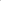 DPO should advise on compliance, step five measures and whether processing can proceed Summary of DPO advice: Summary of DPO advice: Summary of DPO advice: Consultation responses reviewed by: If your decision departs from individuals’ views, you must explain your reasons Comments: Comments: Comments: This DPIA will be kept under review by: Person responsible for integrating the DPIA outcomes back into the project plan and updating any project management paperwork and raising any privacy concerns that may arise in the future. The DPO should also review ongoing compliance with DPIANext Review Date:Item Name/date Notes Date measures approved by DMG: Integrate actions back into project plan, with date and responsibility for completion DMG advice provided: DMG should advise on compliance, step five measures and whether processing can proceed Summary of DMG advice: Summary of DMG advice: Summary of DMG advice: Comments: Comments: Comments: Consultation responses reviewed by: If your decision departs from individuals’ views, you must explain your reasons Comments: Comments: Comments: This DPIA will be kept under review by: The DMG should also review ongoing compliance with DPIA RightDescriptionRight to be informedIndividuals have a right to know who is processing their personal dataRight of accessIndividuals have a right to access any personal data collected on themRight to rectification Individuals have a right to have inaccurate personal data correctedRight to erasure (to be forgotten)Individuals have a right to have their personal data deletedRight to restrict processing Individuals have a right to restrict processing of their personal dataRight to data portability Individuals can require organisations to transfer their personal data to another organisationRight to objectIndividuals have the right to withdraw their consent for processing their personal dataRights related to automated decision making including profilingIndividuals can object to their personal data being used for automated decision makingLikelihood score123DescriptionRemotePossibleProbableFrequencyWould only happen in exceptional circumstances (>25% chance)Could happen or recur (50% chance)More likely to happen than not (75% chance)Impact score123DescriptionMinimalSignificantSevereImpactMinor impactLikely to have some impactMay cause significant harmImpactSevere (3)MediumHighHighImpactSignificant (2)LowMediumHighImpactMinimal (1)LowLowLow/MediumRemote (1)Possible (2)Probable (3)